Всего листов 23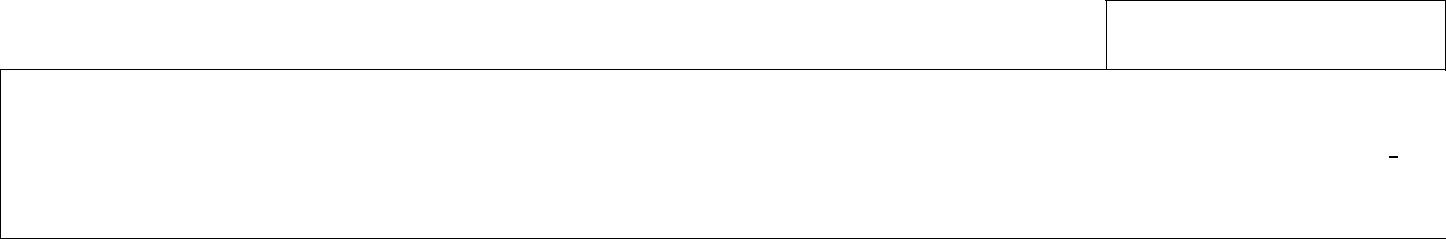 КАРТА (ПЛАН)границы населенного пункта деревня Барсуки муниципального образования сельскогопоселения "Деревня Барсуки" Дзержинского района Калужской области(наименование объекта землеустройства)Титульный лист1. Сведения о заказчике землеустроительных работО физическом лице:Фамилия, имя, отчество (отчество указывается при наличии)-юридическом лице, органе государственной власти, органе местного самоуправления:Полное наименование: Российская Федерация Калужская область Дзержинский район Администрация МО СП "Деревня Барсуки"Страна регистрации (инкорпорации) (указывается в отношении иностранного юридическоголица)	-Фамилия и инициалы уполномоченного представителя, его должность, реквизиты доверенности (если представитель действует по доверенности) Мишина А. С., Глава администрации МО СП "Деревня Барсуки" Дзержинского района Калужской областиПодпись	___________ (Мишина А. С.)	Дата "05" июнь 2017 г.Место для оттиска печати заказчика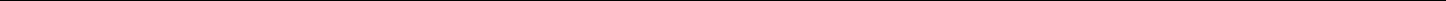 Лист № 2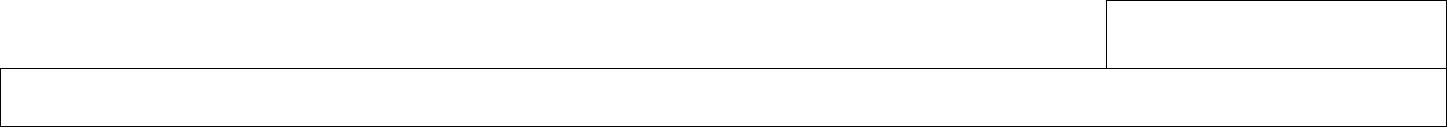 Сведения об исполнителе землеустроительных работ:Об индивидуальном предпринимателе:Фамилия, имя, отчество (отчество указывается при наличии):	-Идентификационный номер налогоплательщика:Контактный телефон и почтовый адрес:Номер квалификационного аттестата кадастрового инженера (если исполнителем являетсякадастровый инженер):	-О юридическом лице:Полное наименование:Общество с ограниченной ответственностью "ПК ГЕО"Основной государственный регистрационный номер: 1164027054982Контактный телефон и почтовый адрес: 248000, г.Калуга, ул.Ленина, д.125, оф.5Фамилия и инициалы уполномоченного представителя юридического лица, его должность, реквизиты доверенности (если представитель действует по доверенности):Чистов К. Г., Генеральный директорМесто для оттиска печати лица, составившего карту (план) объекта землеустройства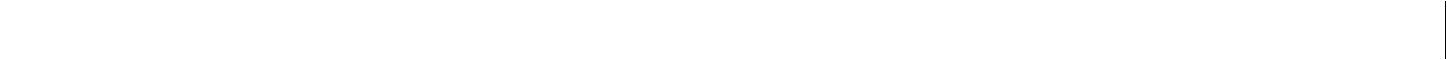 Сведения о согласовании карты (плана) объекта землеустройства:Полное наименование органа (организации), с которым осуществляется согласование, фамилия и инициалы уполномоченного лица, его должность: нет, - -. -., -Место для оттиска печати органа (организации), с которым осуществляется согласованиеЛист № 3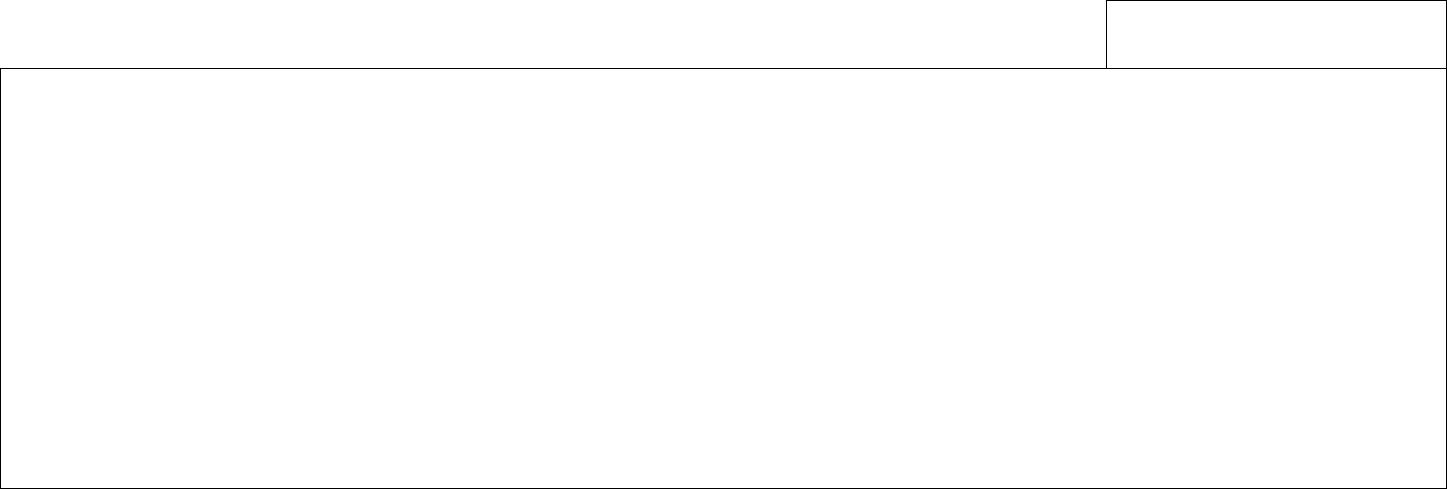 Информация о передаче карты (плана) объекта землеустройства в государственный фонд данных, полученных в результате проведения землеустройства:Регистрационный №Дата передачи "___" ________ 2017 г.Управление Федеральной службы государственной регистрации, кадастра и картографии по Калужской области(наименование органа (организации), осуществляющего хранение землеустроительной документации)Лист № 4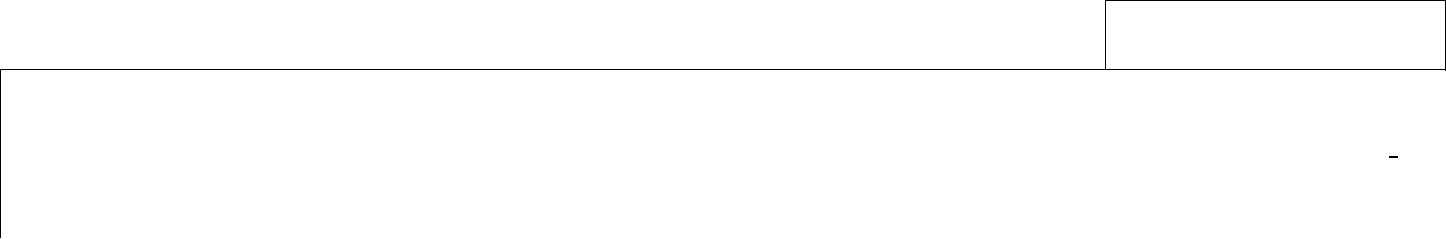 КАРТА (ПЛАН)границы населенного пункта деревня Барсуки муниципального образования сельскогопоселения "Деревня Барсуки" Дзержинского района Калужской области(наименование объекта землеустройства)Лист № 5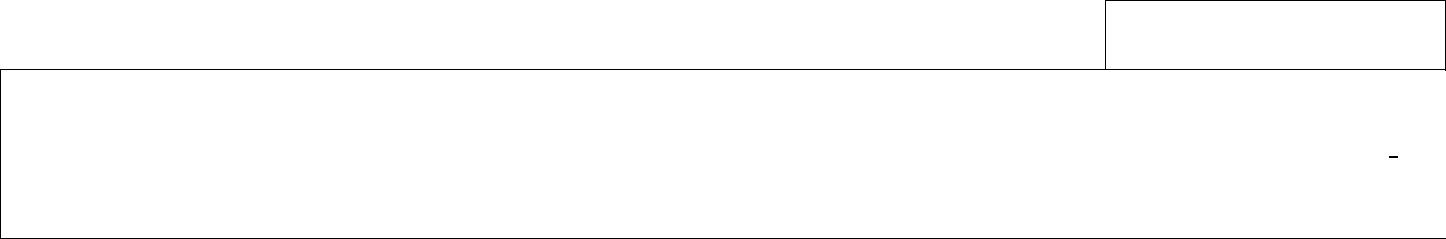 КАРТА (ПЛАН)границы населенного пункта деревня Барсуки муниципального образования сельскогопоселения "Деревня Барсуки" Дзержинского района Калужской области(наименование объекта землеустройства)Основания для проведения землеустроительных работ и исходные данные Перечень документовЛист № 6КАРТА (ПЛАН)границы населенного пункта деревня Барсуки муниципального образования сельскогопоселения "Деревня Барсуки" Дзержинского района Калужской области(наименование объекта землеустройства)Сведения об объекте землеустройстваЛист № 7КАРТА (ПЛАН)границы населенного пункта деревня Барсуки муниципального образования сельскогопоселения "Деревня Барсуки" Дзержинского района Калужской областиЛист № 8КАРТА (ПЛАН)границы населенного пункта деревня Барсуки муниципального образования сельскогопоселения "Деревня Барсуки" Дзержинского района Калужской области(наименование объекта землеустройства)Лист № 9КАРТА (ПЛАН)границы населенного пункта деревня Барсуки муниципального образования сельскогопоселения "Деревня Барсуки" Дзержинского района Калужской области(наименование объекта землеустройства)Лист № 10КАРТА (ПЛАН)границы населенного пункта деревня Барсуки муниципального образования сельскогопоселения "Деревня Барсуки" Дзержинского района Калужской области(наименование объекта землеустройства)Лист № 11КАРТА (ПЛАН)границы населенного пункта деревня Барсуки муниципального образования сельскогопоселения "Деревня Барсуки" Дзержинского района Калужской области(наименование объекта землеустройства)Лист № 12КАРТА (ПЛАН)границы населенного пункта деревня Барсуки муниципального образования сельскогопоселения "Деревня Барсуки" Дзержинского района Калужской области(наименование объекта землеустройства)Лист № 13КАРТА (ПЛАН)границы населенного пункта деревня Барсуки муниципального образования сельскогопоселения "Деревня Барсуки" Дзержинского района Калужской области(наименование объекта землеустройства)Лист № 14КАРТА (ПЛАН)границы населенного пункта деревня Барсуки муниципального образования сельскогопоселения "Деревня Барсуки" Дзержинского района Калужской области(наименование объекта землеустройства)Лист № 15КАРТА (ПЛАН)границы населенного пункта деревня Барсуки муниципального образования сельскогопоселения "Деревня Барсуки" Дзержинского района Калужской области(наименование объекта землеустройства)Лист № 16КАРТА (ПЛАН)границы населенного пункта деревня Барсуки муниципального образования сельскогопоселения "Деревня Барсуки" Дзержинского района Калужской области(наименование объекта землеустройства)Лист № 17КАРТА (ПЛАН)границы населенного пункта деревня Барсуки муниципального образования сельскогопоселения "Деревня Барсуки" Дзержинского района Калужской области(наименование объекта землеустройства)Лист № 18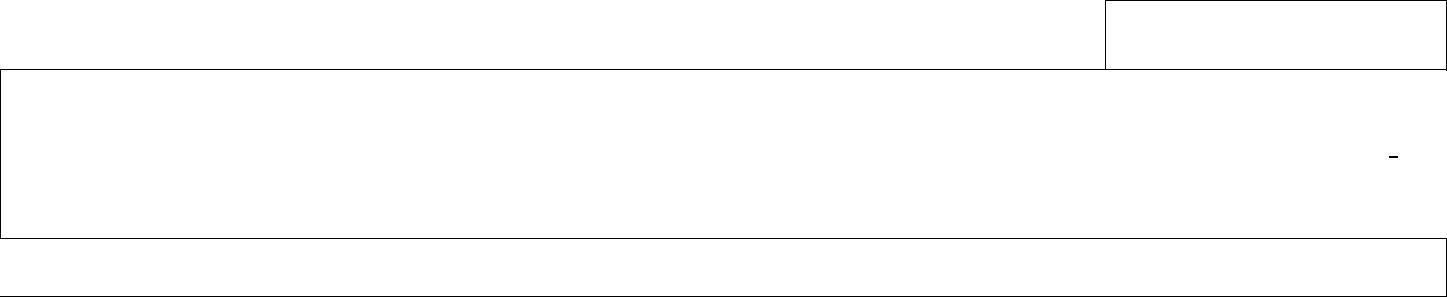 КАРТА (ПЛАН)границы населенного пункта деревня Барсуки муниципального образования сельскогопоселения "Деревня Барсуки" Дзержинского района Калужской области(наименование объекта землеустройства)Сведения о характерных точках части (частей) границы объекта землеустройства Часть № 1Сведения о частях границ объекта землеустройства, совпадающих с местоположением внешних границ природных объектов и (или) объектов искусственного происхожденияЛист № 19КАРТА (ПЛАН)границы населенного пункта деревня Барсуки муниципального образования сельскогопоселения "Деревня Барсуки" Дзержинского района Калужской областиЛист № 20КАРТА (ПЛАН)границы населенного пункта деревня Барсуки муниципального образования сельскогопоселения "Деревня Барсуки" Дзержинского района Калужской областиЛист № 21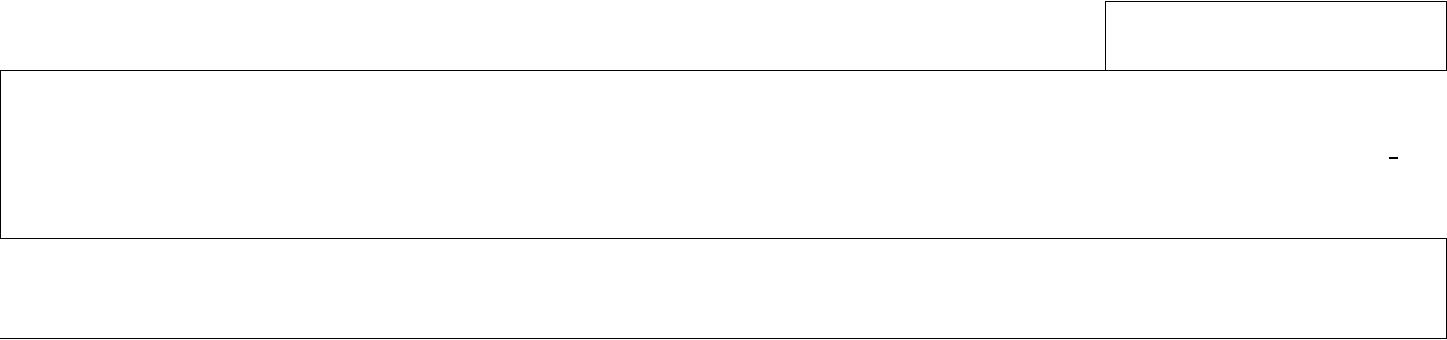 КАРТА (ПЛАН)границы населенного пункта деревня Барсуки муниципального образования сельскогопоселения "Деревня Барсуки" Дзержинского района Калужской области(наименование объекта землеустройства)Сведения о местоположении измененных (уточненных)границ объекта землеустройстваСистема координат СК кадастрового округаСведения о характерных точках границ объекта землеустройстваЛист № 22КАРТА (ПЛАН)границы населенного пункта деревня Барсуки муниципального образования сельскогопоселения "Деревня Барсуки" Дзержинского района Калужской области(наименование объекта землеустройства)Сведения о характерных точках части (частей) границы объекта землеустройства Часть № 1Сведения о частях границ объекта землеустройства, совпадающих с местоположением внешних границ природных объектов и (или) объектов искусственного происхожденияСведения о кадастровом инженере:Сведения о кадастровом инженере:-Подпись ___________ (Чистов К. Г.)Подпись ___________ (Чистов К. Г.)Дата «___» __________ 20___г.Дата «___» __________ 20___г.Реквизиты письма (дата и номер, если согласование оформлено в виде письма):Реквизиты письма (дата и номер, если согласование оформлено в виде письма):Реквизиты письма (дата и номер, если согласование оформлено в виде письма):-Подпись_______________Дата «___» __________ 20___г.№СодержаниеНомера листов1231.Основания для проведения землеустроительных работ и исходные51.данные5данные2.Сведения об объекте землеустройства63.Сведения о местоположении границ объекта землеустройства74.Сведения о местоположении измененных (уточненных) границ214.объекта землеустройства21объекта землеустройства5.План границ объекта землеустройства236.-Карта (план) границы населенного пункта деревня Барсуки на6.электронном носителе.электронном носителе.№ п/пНаименование и реквизиты документаНаименование и реквизиты документаСведения об органе (организации),подготовившем или принявшемдокумент123Российская Федерация Калужская1.Муниципальный контракт № 5 отМуниципальный контракт № 5 отобласть Дзержинский район1.16.05.2017г.Администрация МО СП "Деревня16.05.2017г.Администрация МО СП "ДеревняБарсуки"Ортофотомозаика, созданная поОртофотомозаика, созданная поматериалам цифровой космосъемки,материалам цифровой космосъемки,выполненной широкоформатной цифровойвыполненной широкоформатной цифровой2.камерой Vexcel UltraCam-D. Дата залета -камерой Vexcel UltraCam-D. Дата залета -ООО "НПП Геокосмос-ГИС", г. Москвамай-июнь 2007 г. Пространственноемай-июнь 2007 г. Пространственноеразрешение 2,0 м, соответствует масштабуразрешение 2,0 м, соответствует масштабу1:10000Кадастровый план территории квартала сКадастровый план территории квартала сФГБУ "ФКП Росреестра" по3.К№ 40:04:061201, № 40/ИСХ/17- 239940 отК№ 40:04:061201, № 40/ИСХ/17- 239940 отФГБУ "ФКП Росреестра" по23.05.2017 г.23.05.2017 г.Калужской области23.05.2017 г.23.05.2017 г.Кадастровый план территории квартала сКадастровый план территории квартала сФГБУ "ФКП Росреестра" по4.К№ 40:04:060102, № 40/ИСХ/17- 239933 отК№ 40:04:060102, № 40/ИСХ/17- 239933 отФГБУ "ФКП Росреестра" по23.05.2017 г.23.05.2017 г.Калужской области23.05.2017 г.23.05.2017 г.Кадастровый план территории квартала сКадастровый план территории квартала сФГБУ "ФКП Росреестра" по5.К№ 40:04:060101, № 40/ИСХ/17-245809 отК№ 40:04:060101, № 40/ИСХ/17-245809 отФГБУ "ФКП Росреестра" по26.05.2017 г.26.05.2017 г.Калужской области26.05.2017 г.26.05.2017 г.№ п/пХарактеристики объектаОписание характеристикземлеустройства123границы населенного пункта деревня1.Местоположение объектаБарсуки муниципального образования1.землеустройствасельского поселения "Деревня Барсуки"землеустройствасельского поселения "Деревня Барсуки"Дзержинского района Калужской областиПлощадь объекта землеустройства2.величина погрешности определения306.06 гектаров ± 1.53площади3.Иные характеристики объекта̶̶3.землеустройства̶̶землеустройства(наименование объекта землеустройства)(наименование объекта землеустройства)(наименование объекта землеустройства)(наименование объекта землеустройства)Сведения о местоположении границ объекта землеустройстваСведения о местоположении границ объекта землеустройстваСведения о местоположении границ объекта землеустройстваСведения о местоположении границ объекта землеустройстваСведения о местоположении границ объекта землеустройстваСведения о местоположении границ объекта землеустройства1. Система координат СК кадастрового округа1. Система координат СК кадастрового округа1. Система координат СК кадастрового округа1. Система координат СК кадастрового округа1. Система координат СК кадастрового округа1. Система координат СК кадастрового округа1. Система координат СК кадастрового округа2. Сведения о характерных точках границ объекта землеустройства2. Сведения о характерных точках границ объекта землеустройства2. Сведения о характерных точках границ объекта землеустройства2. Сведения о характерных точках границ объекта землеустройства2. Сведения о характерных точках границ объекта землеустройства2. Сведения о характерных точках границ объекта землеустройства2. Сведения о характерных точках границ объекта землеустройстваОбозначенМетод определения координат иМетод определения координат ииеКоординаты, мКоординаты, мКоординаты, мМетод определения координат иМетод определения координат иОписаниеиеКоординаты, мКоординаты, мКоординаты, мсредняя квадратическаясредняя квадратическаяОписаниехарактернКоординаты, мКоординаты, мКоординаты, мсредняя квадратическаясредняя квадратическаязакрепленияхарактернпогрешность положенияпогрешность положениязакрепленияых точекпогрешность положенияпогрешность положенияточкиых точекхарактерной точки (М_t), мхарактерной точки (М_t), мточкиграницXXYхарактерной точки (М_t), мхарактерной точки (М_t), мграницXXY1234451465469.47465469.471256064.12Mt=2.5;картометрический методMt=2.5;картометрический метод-2465488.73465488.731256104.71Mt=2.5;картометрический методMt=2.5;картометрический метод-3465465.01465465.011256119.32Mt=2.5;картометрический методMt=2.5;картометрический метод-4465515.69465515.691256138.55Mt=2.5;картометрический методMt=2.5;картометрический метод-5465534.81465534.811256174.46Mt=2.5;картометрический методMt=2.5;картометрический метод-6465538.18465538.181256194.89Mt=2.5;картометрический методMt=2.5;картометрический метод-7465526.08465526.081256220.00Mt=2.5;картометрический методMt=2.5;картометрический метод-8465480.67465480.671256229.50Mt=2.5;картометрический методMt=2.5;картометрический метод-9465480.35465480.351256271.47Mt=2.5;картометрический методMt=2.5;картометрический метод-10465423.03465423.031256321.88Mt=2.5;картометрический методMt=2.5;картометрический метод-11465449.50465449.501256454.87Mt=2.5;картометрический методMt=2.5;картометрический метод-12465424.46465424.461256566.94Mt=2.5;картометрический методMt=2.5;картометрический метод-13465484.54465484.541256598.56Mt=2.5;картометрический методMt=2.5;картометрический метод-14465505.41465505.411256594.13Mt=2.5;картометрический методMt=2.5;картометрический метод-15465522.48465522.481256539.11Mt=2.5;картометрический методMt=2.5;картометрический метод-16465495.50465495.501256457.68Mt=2.5;картометрический методMt=2.5;картометрический метод-17465558.03465558.031256447.25Mt=2.5;картометрический методMt=2.5;картометрический метод-18465725.88465725.881256602.68Mt=2.5;картометрический методMt=2.5;картометрический метод-19465815.52465815.521256606.46Mt=2.5;картометрический методMt=2.5;картометрический метод-20465833.43465833.431256625.45Mt=2.5;картометрический методMt=2.5;картометрический метод-21465829.02465829.021256641.83Mt=2.5;картометрический методMt=2.5;картометрический метод-22465775.29465775.291256678.73Mt=2.5;картометрический методMt=2.5;картометрический метод-23465750.48465750.481256672.59Mt=2.5;картометрический методMt=2.5;картометрический метод-24465573.24465573.241256753.07Mt=2.5;картометрический методMt=2.5;картометрический метод-25465584.85465584.851256775.39Mt=2.5;картометрический методMt=2.5;картометрический метод-26465699.69465699.691256750.07Mt=2.5;картометрический методMt=2.5;картометрический метод-ОбозначенМетод определения координат ииеКоординаты, мКоординаты, мМетод определения координат иОписаниеиеКоординаты, мКоординаты, мсредняя квадратическаяОписаниехарактернКоординаты, мКоординаты, мсредняя квадратическаязакрепленияхарактернпогрешность положениязакрепленияых точекпогрешность положенияточкиых точекхарактерной точки (М_t), мточкиграницXYхарактерной точки (М_t), мграницXY1234527465714.001256752.98Mt=2.5;картометрический метод-28465750.001256702.94Mt=2.5;картометрический метод-29465854.311256665.68Mt=2.5;картометрический метод-30465863.311256695.47Mt=2.5;картометрический метод-31465860.341256722.29Mt=2.5;картометрический метод-32465809.221256751.54Mt=2.5;картометрический метод-33465730.901256885.40Mt=2.5;картометрический метод-34465682.951256861.88Mt=2.5;картометрический метод-35465602.311256914.62Mt=2.5;картометрический метод-36465625.251257020.89Mt=2.5;картометрический метод-37465672.401256989.40Mt=2.5;картометрический метод-38465752.401257115.90Mt=2.5;картометрический метод-39465779.301257158.60Mt=2.5;картометрический метод-40465856.631257102.69Mt=2.5;картометрический метод-41466027.611257393.89Mt=2.5;картометрический метод-42466140.771257304.72Mt=2.5;картометрический метод-43466245.931257467.51Mt=2.5;картометрический метод-44466394.521257567.83Mt=2.5;картометрический метод-45466419.441257551.22Mt=2.5;картометрический метод-46466453.531257603.39Mt=2.5;картометрический метод-47466514.281257600.69Mt=2.5;картометрический метод-48466566.031257576.66Mt=2.5;картометрический метод-49466595.551257550.20Mt=2.5;картометрический метод-50466624.891257539.04Mt=2.5;картометрический метод-51466725.961257556.95Mt=2.5;картометрический метод-52466751.071257572.25Mt=2.5;картометрический метод-53466780.771257623.96Mt=2.5;картометрический метод-54466831.791257572.26Mt=2.5;картометрический метод-55466840.531257575.01Mt=2.5;картометрический метод-ОбозначенМетод определения координат ииеКоординаты, мКоординаты, мМетод определения координат иОписаниеиеКоординаты, мКоординаты, мсредняя квадратическаяОписаниехарактернКоординаты, мКоординаты, мсредняя квадратическаязакрепленияхарактернпогрешность положениязакрепленияых точекпогрешность положенияточкиых точекхарактерной точки (М_t), мточкиграницXYхарактерной точки (М_t), мграницXY1234556466859.741257570.02Mt=2.5;картометрический метод-57466887.771257575.83Mt=2.5;картометрический метод-58466890.291257588.34Mt=2.5;картометрический метод-59466892.061257614.95Mt=2.5;картометрический метод-60466825.661257768.28Mt=2.5;картометрический метод-61466815.971257774.43Mt=2.5;картометрический метод-62466813.231257787.75Mt=2.5;картометрический метод-63466817.331257828.32Mt=2.5;картометрический метод-64466785.571257838.80Mt=2.5;картометрический метод-65466769.371257848.08Mt=2.5;картометрический метод-66466724.511257884.33Mt=2.5;картометрический метод-67466689.891257972.41Mt=2.5;картометрический метод-68466701.371258045.27Mt=2.5;картометрический метод-69466705.481258076.47Mt=2.5;картометрический метод-70466715.961258179.64Mt=2.5;картометрический метод-71466685.011258178.10Mt=2.5;картометрический метод-72466668.301258167.87Mt=2.5;картометрический метод-73466658.791258156.99Mt=2.5;картометрический метод-74466642.301258172.02Mt=2.5;картометрический метод-75466621.471258187.55Mt=2.5;картометрический метод-76466626.591258204.95Mt=2.5;картометрический метод-77466640.791258232.30Mt=2.5;картометрический метод-78466700.891258324.15Mt=2.5;картометрический метод-79466707.631258377.80Mt=2.5;картометрический метод-80466692.391258439.81Mt=2.5;картометрический метод-81466639.161258502.52Mt=2.5;картометрический метод-82466624.671258512.29Mt=2.5;картометрический метод-83466585.241258520.52Mt=2.5;картометрический метод-84466572.021258531.75Mt=2.5;картометрический метод-ОбозначенМетод определения координат ииеКоординаты, мКоординаты, мМетод определения координат иОписаниеиеКоординаты, мКоординаты, мсредняя квадратическаяОписаниехарактернКоординаты, мКоординаты, мсредняя квадратическаязакрепленияхарактернпогрешность положениязакрепленияых точекпогрешность положенияточкиых точекхарактерной точки (М_t), мточкиграницXYхарактерной точки (М_t), мграницXY1234585466541.331258543.73Mt=2.5;картометрический метод-86466530.601258537.24Mt=2.5;картометрический метод-87466517.121258521.64Mt=2.5;картометрический метод-88466468.911258540.32Mt=2.5;картометрический метод-89466463.431258531.96Mt=2.5;картометрический метод-90466457.771258529.66Mt=2.5;картометрический метод-91466392.851258442.79Mt=2.5;картометрический метод-92466369.761258413.84Mt=2.5;картометрический метод-93466342.671258376.16Mt=2.5;картометрический метод-94466313.101258340.39Mt=2.5;картометрический метод-95466302.421258349.45Mt=2.5;картометрический метод-96466331.421258385.90Mt=2.5;картометрический метод-97466360.701258423.02Mt=2.5;картометрический метод-98466371.271258436.86Mt=2.5;картометрический метод-99466054.411258510.43Mt=2.5;картометрический метод-100466031.111258520.78Mt=2.5;картометрический метод-101466023.161258530.79Mt=2.5;картометрический метод-102466020.381258543.08Mt=2.5;картометрический метод-103466024.801258591.30Mt=2.5;картометрический метод-104466005.051258603.37Mt=2.5;картометрический метод-105465992.191258596.00Mt=2.5;картометрический метод-106465985.801258596.72Mt=2.5;картометрический метод-107465955.711258611.68Mt=2.5;картометрический метод-108465944.921258613.30Mt=2.5;картометрический метод-109465939.421258612.29Mt=2.5;картометрический метод-110465916.761258592.75Mt=2.5;картометрический метод-111465899.131258578.18Mt=2.5;картометрический метод-112465880.771258553.07Mt=2.5;картометрический метод-113465840.091258560.36Mt=2.5;картометрический метод-ОбозначенМетод определения координат ииеКоординаты, мКоординаты, мМетод определения координат иОписаниеиеКоординаты, мКоординаты, мсредняя квадратическаяОписаниехарактернКоординаты, мКоординаты, мсредняя квадратическаязакрепленияхарактернпогрешность положениязакрепленияых точекпогрешность положенияточкиых точекхарактерной точки (М_t), мточкиграницXYхарактерной точки (М_t), мграницXY12345114465813.911258572.59Mt=2.5;картометрический метод-115465798.921258534.84Mt=2.5;картометрический метод-116465804.861258533.02Mt=2.5;картометрический метод-117465782.761258476.84Mt=2.5;картометрический метод-118465647.221258510.50Mt=2.5;картометрический метод-119465447.691258079.31Mt=2.5;картометрический метод-120465620.041258030.53Mt=2.5;картометрический метод-121465614.641258015.59Mt=2.5;картометрический метод-122465603.301258002.90Mt=2.5;картометрический метод-123465585.121257993.63Mt=2.5;картометрический метод-124465562.801257945.12Mt=2.5;картометрический метод-125465542.821257935.04Mt=2.5;картометрический метод-126465532.111257923.07Mt=2.5;картометрический метод-127465512.911257862.24Mt=2.5;картометрический метод-128465526.251257860.04Mt=2.5;картометрический метод-129465525.351257853.90Mt=2.5;картометрический метод-130465571.301257839.40Mt=2.5;картометрический метод-131465570.701257827.90Mt=2.5;картометрический метод-132465577.421257779.16Mt=2.5;картометрический метод-133465503.361257790.06Mt=2.5;картометрический метод-134465463.811257804.09Mt=2.5;картометрический метод-135465411.631257831.12Mt=2.5;картометрический метод-136465421.551257841.83Mt=2.5;картометрический метод-137465422.111257842.66Mt=2.5;картометрический метод-138465423.641257844.58Mt=2.5;картометрический метод-139465421.121257845.34Mt=2.5;картометрический метод-140465386.501257861.28Mt=2.5;картометрический метод-141465370.261257884.03Mt=2.5;картометрический метод-142465375.371258006.49Mt=2.5;картометрический метод-ОбозначенМетод определения координат ииеКоординаты, мКоординаты, мМетод определения координат иОписаниеиеКоординаты, мКоординаты, мсредняя квадратическаяОписаниехарактернКоординаты, мКоординаты, мсредняя квадратическаязакрепленияхарактернпогрешность положениязакрепленияых точекпогрешность положенияточкиых точекхарактерной точки (М_t), мточкиграницXYхарактерной точки (М_t), мграницXY12345143465361.371258027.54Mt=2.5;картометрический метод-144465518.751258543.07Mt=2.5;картометрический метод-145465479.521258576.73Mt=2.5;картометрический метод-146465460.871258586.26Mt=2.5;картометрический метод-147465440.231258588.64Mt=2.5;картометрический метод-148465423.161258582.29Mt=2.5;картометрический метод-149465397.761258581.89Mt=2.5;картометрический метод-150465377.121258589.03Mt=2.5;картометрический метод-151465312.431258596.97Mt=2.5;картометрический метод-152465259.651258604.91Mt=2.5;картометрический метод-153465235.041258608.48Mt=2.5;картометрический метод-154465183.851258607.29Mt=2.5;картометрический метод-155465114.001258622.37Mt=2.5;картометрический метод-156465101.691258624.36Mt=2.5;картометрический метод-157465093.761258619.99Mt=2.5;картометрический метод-158465078.281258584.67Mt=2.5;картометрический метод-159465071.131258568.00Mt=2.5;картометрический метод-160465060.421258556.49Mt=2.5;картометрический метод-161465049.701258555.70Mt=2.5;картометрический метод-162465040.181258560.06Mt=2.5;картометрический метод-163465037.001258575.54Mt=2.5;картометрический метод-164465039.781258599.75Mt=2.5;картометрический метод-165465088.601258720.80Mt=2.5;картометрический метод-166465095.341258738.26Mt=2.5;картометрический метод-167465097.721258752.15Mt=2.5;картометрический метод-168465096.141258757.71Mt=2.5;картометрический метод-169465087.411258761.67Mt=2.5;картометрический метод-170465050.891258773.58Mt=2.5;картометрический метод-171465042.161258777.55Mt=2.5;картометрический метод-ОбозначенМетод определения координат ииеКоординаты, мКоординаты, мМетод определения координат иОписаниеиеКоординаты, мКоординаты, мсредняя квадратическаяОписаниехарактернКоординаты, мКоординаты, мсредняя квадратическаязакрепленияхарактернпогрешность положениязакрепленияых точекпогрешность положенияточкиых точекхарактерной точки (М_t), мточкиграницXYхарактерной точки (М_t), мграницXY12345172465012.791258786.68Mt=2.5;картометрический метод-173465000.751258788.96Mt=2.5;картометрический метод-174464990.971258788.66Mt=2.5;картометрический метод-175464985.811258782.71Mt=2.5;картометрический метод-176464963.581258745.80Mt=2.5;картометрический метод-177464929.451258688.65Mt=2.5;картометрический метод-178464912.781258655.71Mt=2.5;картометрический метод-179464901.671258638.25Mt=2.5;картометрический метод-180464885.001258627.53Mt=2.5;картометрический метод-181464875.471258625.15Mt=2.5;картометрический метод-182464850.071258627.13Mt=2.5;картометрический метод-183464838.961258626.34Mt=2.5;картометрический метод-184464831.021258612.45Mt=2.5;картометрический метод-185464829.831258592.61Mt=2.5;картометрический метод-186464823.091258570.38Mt=2.5;картометрический метод-187464816.341258558.47Mt=2.5;картометрический метод-188464806.421258554.51Mt=2.5;картометрический метод-189464791.731258552.92Mt=2.5;картометрический метод-190464779.031258554.11Mt=2.5;картометрический метод-191464764.751258559.67Mt=2.5;картометрический метод-192464748.081258559.27Mt=2.5;картометрический метод-193464725.461258554.90Mt=2.5;картометрический метод-194464706.801258544.58Mt=2.5;картометрический метод-195464684.971258535.85Mt=2.5;картометрический метод-196464670.291258535.85Mt=2.5;картометрический метод-197464663.541258543.39Mt=2.5;картометрический метод-198464666.321258559.27Mt=2.5;картометрический метод-199464688.151258583.08Mt=2.5;картометрический метод-200464724.271258610.47Mt=2.5;картометрический метод-ОбозначенМетод определения координат ииеКоординаты, мКоординаты, мМетод определения координат иОписаниеиеКоординаты, мКоординаты, мсредняя квадратическаяОписаниехарактернКоординаты, мКоординаты, мсредняя квадратическаязакрепленияхарактернпогрешность положениязакрепленияых точекпогрешность положенияточкиых точекхарактерной точки (М_t), мточкиграницXYхарактерной точки (М_t), мграницXY12345201464752.841258635.47Mt=2.5;картометрический метод-202464777.451258648.96Mt=2.5;картометрический метод-203464798.881258646.98Mt=2.5;картометрический метод-204464813.961258658.88Mt=2.5;картометрический метод-205464829.831258696.98Mt=2.5;картометрический метод-206464838.171258725.16Mt=2.5;картометрический метод-207464835.391258737.86Mt=2.5;картометрический метод-208464804.431258749.77Mt=2.5;картометрический метод-209464785.381258756.12Mt=2.5;картометрический метод-210464774.671258765.25Mt=2.5;картометрический метод-211464737.761258777.15Mt=2.5;картометрический метод-212464676.641258790.25Mt=2.5;картометрический метод-213464623.061258798.19Mt=2.5;картометрический метод-214464595.681258803.74Mt=2.5;картометрический метод-215464563.531258812.87Mt=2.5;картометрический метод-216464549.001258821.80Mt=2.5;картометрический метод-217464536.601258140.10Mt=2.5;картометрический метод-218464190.601258147.50Mt=2.5;картометрический метод-219464028.601258150.30Mt=2.5;картометрический метод-220464015.001258150.00Mt=2.5;картометрический метод-221464124.691258051.32Mt=2.5;картометрический метод-222464131.801258023.24Mt=2.5;картометрический метод-223464128.111257998.12Mt=2.5;картометрический метод-224464155.401257903.65Mt=2.5;картометрический метод-225464236.381257884.55Mt=2.5;картометрический метод-226464248.181257864.12Mt=2.5;картометрический метод-227464228.191257838.20Mt=2.5;картометрический метод-228464261.761257762.78Mt=2.5;картометрический метод-229464257.981257748.92Mt=2.5;картометрический метод-ОбозначенМетод определения координат ииеКоординаты, мКоординаты, мМетод определения координат иОписаниеиеКоординаты, мКоординаты, мсредняя квадратическаяОписаниехарактернКоординаты, мКоординаты, мсредняя квадратическаязакрепленияхарактернпогрешность положениязакрепленияых точекпогрешность положенияточкиых точекхарактерной точки (М_t), мточкиграницXYхарактерной точки (М_t), мграницXY12345230464160.601257664.41Mt=2.5;картометрический метод-231464095.711257653.79Mt=2.5;картометрический метод-232464036.131257614.73Mt=2.5;картометрический метод-233464049.991257545.43Mt=2.5;картометрический метод-234464016.061257505.38Mt=2.5;картометрический метод-235464009.941257479.28Mt=2.5;картометрический метод-236464014.531257466.95Mt=2.5;картометрический метод-237464034.511257467.04Mt=2.5;картометрический метод-238464083.561257500.34Mt=2.5;картометрический метод-239464095.261257495.93Mt=2.5;картометрический метод-240464101.381257484.86Mt=2.5;картометрический метод-241464102.371257470.55Mt=2.5;картометрический метод-242464072.491257418.80Mt=2.5;картометрический метод-243464111.641257379.11Mt=2.5;картометрический метод-244464118.121257368.58Mt=2.5;картометрический метод-245464069.611257120.54Mt=2.5;картометрический метод-246464076.631257092.10Mt=2.5;картометрический метод-247464082.301257092.64Mt=2.5;картометрический метод-248464107.051257171.39Mt=2.5;картометрический метод-249464261.341257291.08Mt=2.5;картометрический метод-250464273.301257329.07Mt=2.5;картометрический метод-251464216.941257454.53Mt=2.5;картометрический метод-252464226.931257474.06Mt=2.5;картометрический метод-253464271.931257475.59Mt=2.5;картометрический метод-254464294.521257642.00Mt=2.5;картометрический метод-255464524.111257612.25Mt=2.5;картометрический метод-256464570.551257582.70Mt=2.5;картометрический метод-257464595.841257576.84Mt=2.5;картометрический метод-258464609.071257695.55Mt=2.5;картометрический метод-ОбозначенМетод определения координат ииеКоординаты, мКоординаты, мМетод определения координат иОписаниеиеКоординаты, мКоординаты, мсредняя квадратическаяОписаниехарактернКоординаты, мКоординаты, мсредняя квадратическаязакрепленияхарактернпогрешность положениязакрепленияых точекпогрешность положенияточкиых точекхарактерной точки (М_t), мточкиграницXYхарактерной точки (М_t), мграницXY12345259465281.101257653.62Mt=2.5;картометрический метод-260465324.221257694.71Mt=2.5;картометрический метод-261465344.181257777.54Mt=2.5;картометрический метод-262465391.891257768.72Mt=2.5;картометрический метод-263465390.631257758.82Mt=2.5;картометрический метод-264465534.641257727.39Mt=2.5;картометрический метод-265465512.481257596.68Mt=2.5;картометрический метод-266465401.071257609.89Mt=2.5;картометрический метод-267465347.951257608.91Mt=2.5;картометрический метод-268465323.101257514.30Mt=2.5;картометрический метод-269465325.021257485.94Mt=2.5;картометрический метод-270465336.451257470.64Mt=2.5;картометрический метод-271465310.941257373.16Mt=2.5;картометрический метод-272465294.081257308.82Mt=2.5;картометрический метод-273465257.251257169.23Mt=2.5;картометрический метод-274465161.941257202.53Mt=2.5;картометрический метод-275465053.311257276.96Mt=2.5;картометрический метод-276465046.651257268.77Mt=2.5;картометрический метод-277465097.321257173.28Mt=2.5;картометрический метод-278465120.451257173.01Mt=2.5;картометрический метод-279465248.701257086.88Mt=2.5;картометрический метод-280465117.661256912.50Mt=2.5;картометрический метод-281465149.301256848.10Mt=2.5;картометрический метод-282465171.211256830.92Mt=2.5;картометрический метод-283465024.301256399.00Mt=2.5;картометрический метод-284465116.281256331.56Mt=2.5;картометрический метод-285465172.921256497.83Mt=2.5;картометрический метод-286465198.481256486.49Mt=2.5;картометрический метод-287465312.871256544.00Mt=2.5;картометрический метод-ОбозначенМетод определения координат ииеКоординаты, мКоординаты, мМетод определения координат иОписаниеиеКоординаты, мКоординаты, мсредняя квадратическаяОписаниехарактернКоординаты, мКоординаты, мсредняя квадратическаязакрепленияхарактернпогрешность положениязакрепленияых точекпогрешность положенияточкиых точекхарактерной точки (М_t), мточкиграницXYхарактерной точки (М_t), мграницXY12345288465319.181256594.25Mt=2.5;картометрический метод-289465333.751256592.69Mt=2.5;картометрический метод-290465344.191256576.31Mt=2.5;картометрический метод-291465329.791256512.50Mt=2.5;картометрический метод-292465355.501256507.41Mt=2.5;картометрический метод-293465364.851256382.77Mt=2.5;картометрический метод-294465407.371256277.15Mt=2.5;картометрический метод-295465359.681256134.43Mt=2.5;картометрический метод-296465358.291256074.74Mt=2.5;картометрический метод-Обозначение частиОбозначение частиграницграницОписание прохождения части границОписание прохождения части границОт точкиДо точки123125Далее на восток 1599.50 м по контуру леса2526Далее на север 117.60 м пересекая безымянный ручей2628Далее на северо-запад 76.25 м через лесной массив2829Далее на север 110.76 м по руслу безымянного ручья2931Далее на восток 58.10 м через лесной массив3134Далее на юго-восток 267.39 м по контуру леса3436Далее на восток 205.07 м по краю поля3638Далее на северо-восток 206.37 м по западной и северной3638границам участка с К№ 40:04:060101:196границам участка с К№ 40:04:060101:1963839Далее на северо-восток 50.47 м по северной границе участка с3839К№ 40:04:060101:107 (ЕЗ)К№ 40:04:060101:107 (ЕЗ)Далее на северо-запад 95.42 м вдоль автомобильной дороги3940федерального значения А101 "Москва-Малоярославец-Рославль"-БарсукиДалее на северо-восток 337.69 м пересекая автомобильную4041дорогу федерального значения А101 "Москва-Малоярославец-Рославль"-Барсуки4145Далее на север 547.11 м по краю поля4546Далее на северо-восток 62.32 м пересекая безымянный ручей4654Далее на север 453.22 м по контуру леса5457Далее на север 57.64 м по краю поля5763Далее на восток 272.37 м по краю поля6366Далее на юго-восток 109.79 м по руслу безымянного канала6667Далее на восток 94.64 м вдоль русла безымянного канала6768Далее на восток 73.76 м вдоль русла безымянного канала(наименование объекта землеустройства)Обозначение частиОбозначение частиграницграницОписание прохождения части границОт точкиДо точки1236870Далее на восток 135.17 м по руслу безымянного канала7073Далее на юг 65.03 м через лесной массив7388Далее на юго-восток 600.10 м по контуру леса8894Далее на юго-запад 254.40 м вдоль автомобильной дороги8894регионального значения Кондрово-Галкино-Острожное-Барсукирегионального значения Кондрово-Галкино-Острожное-Барсуки9495Далее на юго-восток 14.01 м пересекая автомобильную дборогу9495регионального значения Кондрово-Галкино-Острожное-Барсукирегионального значения Кондрово-Галкино-Острожное-Барсуки9598Далее на северо-восток 111.27 м вдоль автомобильной дороги9598регионального значения Кондрово-Галкино-Острожное-Барсукирегионального значения Кондрово-Галкино-Острожное-Барсуки98104Далее на юго-восток 447.74 м вдоль автомобильной дороги98104местного значения "дер. Барсуки-Молочная ферма"местного значения "дер. Барсуки-Молочная ферма"104108Далее на юг 65.77 м по берегу копани108110Далее на юго-запад 35.51 м через лесной массив110117Далее на юго-запад 231.40 м по контуру леса117118Далее на юг 139.66 м через лесной массив118119Далее на юго-запад 475.12 м пересекая поле119120Далее на север 179.12 м по краю поля120126Далее на юго-запад 145.15 м пересекая поле126129Далее на запад 83.51 м по северной границе тока129132Далее на северо-запад 108.90 м по контуру леса132143Далее на юго-восток 410.19 м вдоль автомобильной дороги132143местного значения"Барсуки-Шестаково"местного значения"Барсуки-Шестаково"143144Далее на восток 539.02 м пересекая поле144216Далее на юг 1922.23 м по контуру леса216217Далее на запад 681.81 м пересекая поле217220Далее на юг 521.71 м вдоль автомобильной дороги местного217220значения "Барсуки-Шестаково"значения "Барсуки-Шестаково"220229Далее на северо-запад 536.68 м по контуру леса229244Далее на запад 675.69 м через лесной массив244245Далее на запад 252.74 м по руслу безымянного канала245251Далее на северо-восток 490.17 м по контуру леса251253Далее на север 66.96 м пересекая лесной массив(наименование объекта землеустройства)Обозначение частиОбозначение частиОбозначение частиграницграницОписание прохождения части границОт точкиДо точкиДо точки123253257Далее на север 480.45 м по краю поля257258Далее на восток 119.44 м пересекая лесной массив258259Далее на север 673.34 м пересекая поле259261Далее на северо-восток 144.76 м вдоль автомобильной дороги259261местного значения, соединяющей ток и производственный центрместного значения, соединяющей ток и производственный центр261267Далее на запад 503.79 м по границе производственного центра267276Далее на юго-запад 700.18 м по краю поля276277Далее на северо-запад 108.10 м пересекая лесной массив277278Далее на север 23.13 м по контуру леса278279Далее на северо-запад 154.49 м по контуру поля279280Далее на юго-запад 218.13 м пересекая поле280282Далее на северо-запад 99.60 м пересекая автомобильную дорогу280282местного значения "дер.Барсуки-ур. Левшино"местного значения "дер.Барсуки-ур. Левшино"282284Далее на запад 570.28 м пересекая поле284286Далее на северо-восток 203.62 м по контуру леса286288Далее на северо-восток 178.68 м через лесной массив288290Далее на северо-запад 34.08 м пересекая безымянный ручей2901Далее на запад 652.34 м по контуру лесаИзмененныеИзмененныеМетодСуществующиеСуществующиеИзмененныеИзмененныеопределенияОбозначСуществующиеСуществующие(уточненные)(уточненные)определенияОбозначкоординаты, мкоординаты, м(уточненные)(уточненные)координат иениекоординаты, мкоординаты, мкоординаты, мкоординаты, мкоординат иениекоординаты, мкоординаты, мсредняяхарактерсредняяОписаниехарактерквадратическаяОписаниеныхквадратическаязакрепления точкиточекпогрешностьточекXYXYположенияграницXYXYположенияграницхарактернойхарактернойточки (М_t), м1234567-Обозначение частиОбозначение частиграницграницОписание прохождения части границОписание прохождения части границОт точкиДо точки123